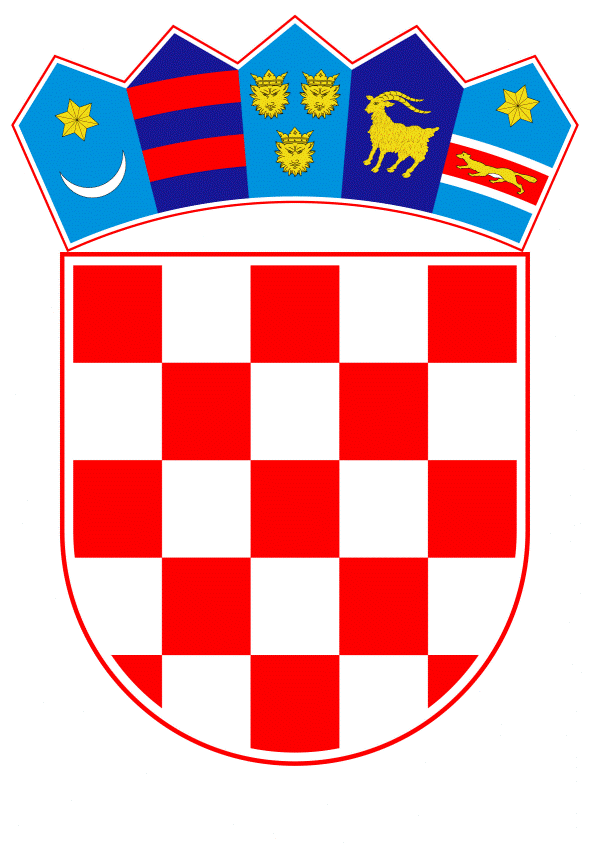 VLADA REPUBLIKE HRVATSKE	Zagreb, 23. prosinca 2021.PREDLAGATELJ:	Ministarstvo gospodarstva i održivog razvoja  PREDMET: Prijedlog Zaključka o prihvaćanju financiranja projekta „Sustav zaštite od poplava karlovačko - sisačkog područja, 1. faza - karlovačko područje“Banski dvori | Trg Sv. Marka 2  | 10000 Zagreb | tel. 01 4569 222 | vlada.gov.hrNa temelju članka 31. stavka 3. Zakona o Vladi Republike Hrvatske (Narodne novine, br. 150/11, 119/14, 93/16 i 116/18),  a u vezi s člankom 114. Zakona o proračunu (Narodne novine, br. 87/08, 109/07, 136/12 i 15/15), Vlada Republike Hrvatske je na sjednici održanoj ________________ 2021. godine, donijelaZAKLJUČAK1. Prihvaća se financiranje projekta „Sustav zaštite od poplava karlovačko - sisačkog područja, 1. faza - karlovačko područje“ preko raspoložive alokacije bespovratnim sredstvima iz Europskog fonda za regionalni razvoj u okviru Operativnog programa „Konkurentnost i kohezija 2014.-2020.“, Prioritetne osi 5 Klimatske promjene i upravljanje rizicima, Investicijskog prioriteta 5b Promicanje ulaganja koja se odnose na posebne rizike, osiguranje otpornosti na katastrofe i razvoj sustava za upravljanje katastrofama, Specifičnog cilja 5b1 Jačanje sustava upravljanja katastrofama.2. Ukupna procijenjena vrijednost Projekta, Korisnika Hrvatske vode, iznosi 550.269.597,87 kuna (72.403.894,46 eura) uključujući  porez na dodanu vrijednost.  Procijenjeni prihvatljivi troškovi iznose 539.722.652,07 kuna (71.016.138,43 eura). Neprihvatljivi  troškovi odnose se na financiranje dijela jedne od mjera Projekta koja je realizirana vlastitim sredstvima Korisnika u iznosu od 10.546.945,80 kuna (1.387.756,03 eura). Bespovratna sredstva iz Europskog fonda za regionalni razvoj iznose maksimalno 458.764.254,25 kuna (60.363.717,67 eura).3. Sredstva Europskog fonda za regionalni razvoj za financiranje prihvatljivih troškova Projekta planirana su u Državnom proračunu Republike Hrvatske za 2021. godinu, planu Državnog proračuna Republike Hrvatske za 2022. godinu i projekcijama za 2023. i 2024. godinu, na Razdjelu 077, Glavi 3408 Ministarstva gospodarstva i održivog razvoja, kod aktivnosti K784038 Operativni program „Konkurentnost i kohezija 2014.-2020.“ – prioriteti 5 i 6.4. Zadužuju se Ministarstvo gospodarstva i održivog razvoja, Hrvatske vode i Ministarstvo regionalnoga razvoja i fondova Europske unije da pripreme i provedu  postupak dodjele bespovratnih sredstava za  Projekt iz točke 1. ovog Zaključka, sukladno odgovornostima u provedbi OPKK 2014.-2020.  Zadužuje se Ministarstvo regionalnoga razvoja i fondova Europske unije da, po provedbi postupka dodjele bespovratnih sredstva, prijavu velikog projekta iz točke 1. ovog Zaključka uputi na odobrenje Europskoj komisiji sukladno članku 102, stavak 2.Uredbe 1303/2013.5. Po provedbi postupka dodjele bespovratnih sredstava za Projekt i upućivanja prijave velikog projekta Europskoj komisiji na odobrenje, sklopit će se Ugovor o dodjeli bespovratnih sredstava između Ministarstva gospodarstva i održivog razvoja, Hrvatskih voda kao Posredničkog tijela razine 2 i Hrvatskih voda kao Korisnika.6. Zadužuju se Hrvatske vode kao Korisnik, osigurati sredstva za sufinanciranje nacionalnog dijela predmetnog Projekta, kao i za sve eventualne neprihvatljive troškove. 7. Zadužuju se Hrvatske vode kao Korisnik financirati cijeli Projekt iz vlastitih sredstava što uključuje i povrat ranije isplaćenih financijskih sredstava iz Europskog fonda za regionalni razvoj u slučaju neodobrenja projekta od strane Europske komisije. KLASA:URBROJ:Zagreb, _____. _______ 2021. godine         PREDSJEDNIK VLADE                                                                             mr. sc. Andrej PlenkovićOBRAZLOŽENJEU okviru Operativnog programa „Konkurentnost i kohezija 2014.-2020.“, Prioritetne osi 5 Klimatske promjene i upravljanje rizicima, Investicijskog prioriteta 5b Promicanje ulaganja koja se odnose na posebne rizike, osiguranje otpornosti na katastrofe i razvoj sustava za upravljanje katastrofama, Specifičnog cilja 5b1 (SC5b1) Jačanje sustava upravljanja katastrofama na raspolaganju je 1.358.389.655,60 kuna EU sredstava (178.735.481,00 eura) za projekte razvoja sustava upravljanja katastrofama.Do sada je odobreno 12 projekata ukupne vrijednosti 1.635.294.291,11 kuna (215.170.301,46 eura) od čega EU sredstva iznose 1.390.000.147,00  kuna (182.894.756,23 eura) što iznosi 102,33% ukupno dostupne alokacije.Odobrenjem financiranja predmetnog projekta, odnosno povećanjem raspoloživih sredstava unutar Specifičnog cilja 5b1 za dodatnih 458.764.254,25 kuna, iskoristilo bi se 136,46% dostupne alokacije. Do 05. studenog 2021. je, unutar SC5b1, ukupno isplaćeno 506.879.378,55 kuna bespovratnih sredstava (66.694.655,07 eura) što iznosi 37,31% ukupno dostupne alokacije. Obzirom na usporenu dinamiku povlačenja bespovratnih sredstava unutar ovog cilja, te procjenu da odobreni projekti neće povući sva dodijeljena sredstva, odobrenjem predmetnog projekta značajno bi se ubrzalo povlačenje sredstava i osiguralo bi se 100%-tno iskorištenje dostupne alokacije. Predmetni projekt proglašen je strateškim investicijskim projektom temeljem Zakona o strateškim investicijskim projektima Republike Hrvatske (Narodne novine, br. 29/18, 114/18).  Kako bi se  ubrzala priprema i početak provedbe Projekta unutar hrvatskog zakonodavstva,14. prosinca 2018. donesen je Zakon o projektu zaštite od poplava u slivu rijeke Kupe (Narodne novine, broj 118/18) koji je stupio na snagu 4. siječnja 2019. Ovim Zakonom se uređuju posebna pravila po kojima se provodi projekt zaštite od poplava u slivu rijeke Kupe, a osobito se određuje projekt i njegov obuhvat, primjena posebnih propisa, interes Republike Hrvatske, etapno i fazno građenje, uvjeti parcelacije građevinskog zemljišta, potvrda parcelacijskog elaborata, pretpostavke za izvlaštenje nekretnina, osiguranje dokaza o stanju i vrijednosti nekretnine koje prethodi postupku izvlaštenja, prijedlog za izvlaštenje i građenje bez građevinske dozvole, radi pravodobne prevencije i smanjenja povećanih i učestalih rizika od poplava.Nastavno na izneseno, Ministarstva regionalnoga razvoja i fondova Europske unije, kao Upravljačko tijelo, dopisom od 11. listopada 2021. KLASA: 910-04/15-01/13, URBROJ: 538-05-6-1-2/340-21-66 kao preduvjet za sve izmjene poziva i projekata, pokretanje novih poziva ili ugovaranje projekata kojima se prelazi raspoloživa alokacija bespovratnih sredstava predložilo je donošenje Odluke Vlade Republike Hrvatske. Ovim Zaključkom, Vlada Republike Hrvatske omogućuje, preko raspoložive alokacije za Specifični cilj 5b1 Jačanje sustava upravljanja katastrofama, financiranje projekta „Sustav zaštite od poplava karlovačko - sisačkog područja, 1. faza - karlovačko područje“ bespovratnim sredstvima iz Europskog fonda za regionalni razvoj. Predmetni projekt je financijska faza velikog projekta „Sustav zaštite od poplava karlovačko - sisačkog područja“ ukupne procijenjene vrijednosti 1.683.372.750,00 kuna (221.496.414,47 eura) od čega bespovratna sredstva iznose 1.421.901.933,57 kuna (187.092.359,68 eura). Projektom je predviđena rekonstrukcija postojećih i izgradnja novih regulacijsko – distribucijskih objekata (Ustava Šišljavić, ustava Brodarci i dvije ustave na prokopu Kupa-Korana) te dogradnja/rekonstrukcija 131,8 km dionica nasipa. Projekt je pripremljen kao cjelina, no temeljem spremnosti mjera za provedbu odlučeno je kako će se projekt odobriti u dvije faze odnosno, projekt se planira provoditi kroz dva programska razdoblja.1. faza – karlovački dio ukupne procijenjene vrijednosti 550.269.597,87 kuna (72.403.894,46 eura) od čega bespovratna sredstva iznose 458.764.254,25 kuna (60.363.717,67 eura) planira se financirati iz Operativnog programa „Konkurentnost i kohezija 2014 – 2020“ (OPKK 2014 – 2020).2. faza – karlovački i sisački dio ukupne procijenjene vrijednosti 1.133.103.152,13 kuna (149.092.520,02 eura) od čega bespovratna sredstva iznose 963.137.679,32 kuna (126.728.642,02 eura) planira se financirati iz novog programskog razdoblja 2021 – 2027. Obzirom na važnost Projekta koji za cilj ima smanjivanje štetnih posljedica poplava za sigurnost i zdravlje ljudi, okoliš, kulturnu baštinu i gospodarsku aktivnost, radovi na pojedinim mjerama Projekta su započeli. Iznos retroaktivnog potraživanja koji bi se financirao iz OPKK 2014 - 2020 u ovom trenutku iznosi preko 111,65 milijuna kuna.U konačnici, nakon provedbe projekta, predviđena raspodjela ulaganja po pojedinom području sukladno važećem cjelovitom projektnom prijedlogu (aplikacijskom obrascu za veliki projekt) bi trebala iznositi 1.071.144.796,65 kuna (140.940.104,82 eura) ukupne procijenjene vrijednosti za karlovačko područje te 612.227.953,35 kuna (80.556.309,65 eura) ukupne procijenjene vrijednosti za sisačko područje.Odobrenjem projekta „Sustav zaštite od poplava karlovačko - sisačkog područja, 1. faza - karlovačko područje“ koristi od predviđenih mjera kroz smanjenje poplavnih šteta na stambenim i gospodarskim objektima te na samoj infrastrukturi imati će 7 616 stanovnika (do 2023. godine). Odobrenjem projekta „Sustav zaštite od poplava karlovačko - sisačkog područja, 2. faza - sisačko područje“, koja se planira kroz novo programsko razdoblje, koristi od predviđenih mjera imati će sveukupno 31 050 stanovnika (do 2027. godine).Predmetni projekt je nakon dugog i intenzivnog rada Ministarstva gospodarstva i održivog razvoja kao Posredničkog tijela razine 1, Hrvatskih voda kao Posredničkog tijela razine 2 te Hrvatskih voda kao Korisnika usklađen s komentarima i zahtjevima Europske komisije i Upravljačkog tijela te je ishođena i suglasnost tehničke pomoći Jaspersa (Completion Note).  Posrednička tijela odradila su sve potrebne radnje iz svojih nadležnosti za pokretanje ovog poziva i odobrenje predmetnog projekta. Ovim Zaključkom zadužuju se Ministarstvo gospodarstva i održivog razvoja, Hrvatske vode i Ministarstvo regionalnoga razvoja i fondova Europske unije da pripreme i provedu  postupak dodjele bespovratnih sredstava za Projekt iz točke 1. ovog Zaključka, sukladno odgovornostima definiranima u provedbi OPKK 2014.-2020., a Ministarstvo regionalnoga razvoja i fondova Europske unije da prijavu velikog projekta (za predmetni projekt) uputi Europskoj komisiji na odobrenje. Nakon provedenog nacionalnog postupka i upućivanja Projekta Europskoj komisiji na odobrenje, dozvoljava se potpisivanje Ugovora o dodjeli bespovratnih sredstava između Ministarstva gospodarstva i održivog razvoja, Hrvatskih voda kao Posredničkog tijela razine 2 i Hrvatskih voda.Do pozitivnog okončanja cjelokupnog postupka dodjele sredstava iz fondova Europske unije (tj. do odluke EK o (ne)odobravanju prijave velikog projekta za predmetni projekt, Ministarstvo gospodarstva i održivog razvoja zaduženo je za osiguranje bespovratnih sredstva za financiranje troškova ovog Projekta dok su Hrvatske vode dužne osigurati sredstva za sufinanciranje nacionalnog dijela predmetnog Projekta i neprihvatljive troškove. U slučaju ne odobrenja Projekta od strane Europske komisije, Hrvatske vode kao Korisnik obvezuju se financirati cijeli Projekt iz vlastitih sredstava te vratiti u proračun isplaćena EU sredstva.Zbog navedenog predlaže se donošenje ovoga Zaključka.